ESCOLA _________________________________DATA:_____/_____/_____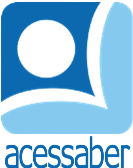 PROF:_______________________________________TURMA:___________NOME:________________________________________________________PROBLEMAS DE DIVISÃOPara um trabalho em grupo, a professora dividiu os alunos em grupos iguais. A sala tem 20 alunos, que eles se dividiram em 4 grupos. Quantos alunos ficaram em cada grupo?R: Bernardo tem um pacote com 72 balas e as dividiu em 6 potes. Quantas balas terá cada pote?R: Uma padaria tem 80 pães para dividir igualmente em 10 caixas. Quantos pães serão colocados em cada caixa?R: Rebeca tinha 119 pirulitos, ela repartiu igualmente em 7 saquinhos para dar a seus sobrinhos. Quantos doces receberá cada criança?R: Murilo recebeu 27 livros infantis e distribuiu igualmente entre seus 9 alunos. Quantos livros receberá cada aluno?R: Beatriz vai distribuir igualmente 108 figurinhas em 6 álbuns. Quantas figurinhas receberá cada álbum?R: 